UNIVERZITA PALACKÉHO V OLOMOUCI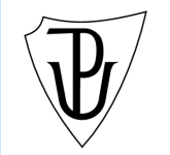 Pedagogická fakultaSeminární prácePomůcka do hodin Českého jazykaZimní semestr 2017Jméno: Pavlína Novosádová Předmět: Didaktika mateřského jazyka BObor: Učitelství pro 1. stupeň základních školRočník: 3.Vyučující: Mgr. Veronika KrejčíKytičky na určování slovních druhů Učivo: Určování slovních druhů a mluvnických kategorii 
Ročník: 5.třída 
Užití: OpakováníJako pomůcku do hodiny Českého jazyka jsem rozhodla vyrobit kytičky, díky které si žáci procvičí určování slovních druhá. Tato pomůcka je tvořena deseti květy různých barev, každý květ představuje určitý slovní druh. Další část je tvořena kartičkami, na kterých jsou nadepsána různá slova a k některým slovním druhům i mluvnické kategorie a číslice jedna až deset. Kytičky rozmístíme po lavicích nebo po koberci. Na začátku rozdáme dětem číslovky, které budou muset přiřadit ke správnému slovnímu druhu. Jak další krok je, že každému žákovi dáme určitý počet kartiček, který musí zařadit ke správnému slovnímu druhu. Následně společně zkontrolujeme. Po společné kontrole dostanou děti kartičky s mluvnickými kategoriemi, které budou muset přiřadit ke správnému tvaru slova určitého slovního druhu. 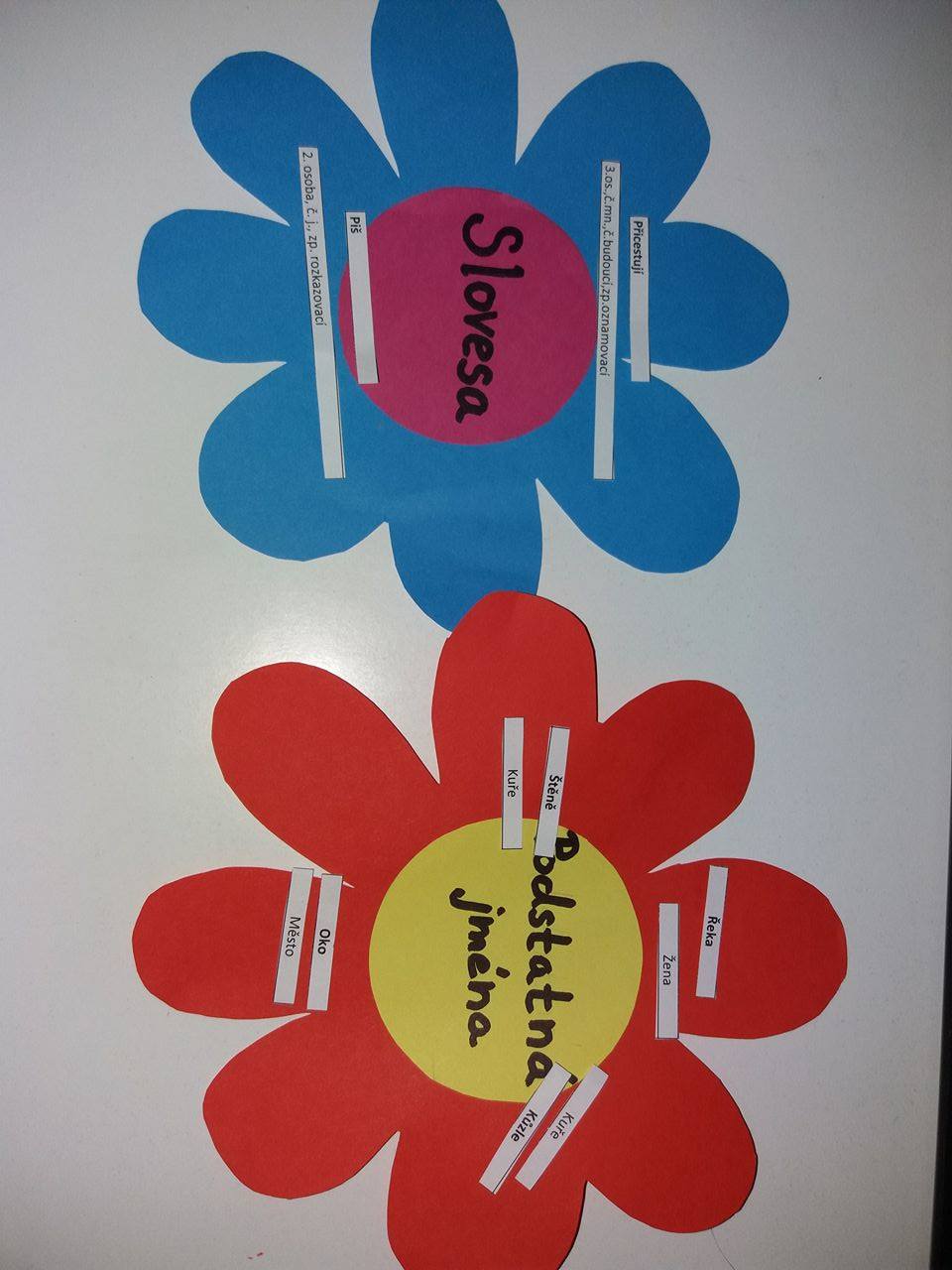 